Leçon 41 : Les triangles-Visionner attentivement la vidéo suivante :https://www.youtube.com/watch?v=nMQOKiNLckYhttps://www.youtube.com/watch?v=eyciwzbFUVo-Applications directes : Effectuer les exercices du fichier page 102-103 les numéros 1-2-3-4-5-6 + je revise +Exercice 1 : Tracer un triangle ABC avec AB=5cm, BC=6cm et AC=8cm.Construire les 3 hauteurs.  Puis écrire la définition d’une hauteur.Calculer le périmètre de ABC.Exercice 2 : Programme de construction                         a)  Tracer un triangle quelconque ABC. b) Tracer à l’extérieur du triangle ABC, les triangles équilatéraux ABD, BCE et CAF. c) Tracer les droites (AE), (BF) et (CD). Que remarques-tu ? Collège des Dominicaines de notre Dame de la Délivrande – Araya-Classe : CM2                                                                Avril 2020 – 2ème semaineNom : ________________________       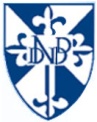 